Российская Федерация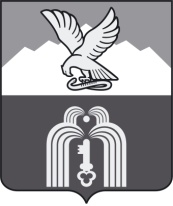 Р Е Ш Е Н И ЕДумы города ПятигорскаСтавропольского краяО внесении изменений в решение Думы города Пятигорска «О предоставлении отдельным категориям плательщиков льгот по уплате арендной платы за земельные участки, находящиеся в собственности муниципального образования города-курорта Пятигорска»Руководствуясь Бюджетным кодексом Российской Федерации, Земельным кодексом Российской Федерации, Федеральным законом «Об общих принципах организации местного самоуправления в Российской Федерации», Уставом муниципального образования города-курорта Пятигорска, в соответствии с Положением об управлении и распоряжении имуществом, находящимся в собственности муниципального образования города-курорта Пятигорска, утвержденным решением Думы города Пятигорска,Дума города Пятигорска РЕШИЛА:1. Внести в решение Думы города Пятигорска  от 21 февраля 2019 года №3-32 РД «О предоставлении отдельным категориям плательщиков льгот по уплате арендной платы за земельные участки, находящиеся в собственности муниципального образования города-курорта Пятигорска» изменение, заменив в подпункте 2 пункта 1 слово «семидесяти» словами «восьмидесяти трех».2. Контроль за исполнением настоящего решения возложить на администрацию города Пятигорска.3. Настоящее решение вступает в силу со дня его официального опубликования и распространяется на правоотношения, возникшие с .ПредседательДумы города Пятигорска                                                         Л.В.ПохилькоГлава города Пятигорска                                                                  А.В.Скрипник26 марта 2020 г.№ 10-45 РД